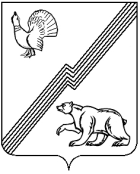 Ханты – Мансийский автономный округ – Югра (Тюменская область) Муниципальное образование – городской округ город Югорск Администрация города УПРАВЛЕНИЕ СОЦИАЛЬНОЙ ПОЛИТИКИ АДМИНИСТРАЦИИ ГОРОДА ЮГОРСКА ________________________________________________________________________________Приказ «_15_» _июля_ .                                                                                                       № ___г. ЮгорскОб утверждении отчетов по выполнению муниципального задания на оказание муниципальных услуг (работ)за II квартал 2020 годаВ целях выполнения контрольных мероприятий за качественным и эффективным использованием субсидий муниципальными учреждениями физической культуры, спорта, работе с детьми и молодежь, предоставленных в рамках выполнения муниципального задания на оказание муниципальных услуг (работ),Приказываю:Утвердить результаты контроля по выполнению муниципального задания на оказание муниципальных услуг (работ) муниципальными учреждениями физической культуры, спорта, работы с детьми и молодежью за 2 квартал 2020 года (приложение):- муниципальное автономное учреждение «Молодежный центр «Гелиос»;- муниципальное бюджетное учреждение спортивная школа олимпийского резерва «Центр Югорского спорта».Контроль за выполнением приказа оставляю за собой.Исполняющий обязанностиначальника Управления социальной политикиадминистрации города Югорска                                                                              И.М. ЗанинаПриложение к приказу УСП от 15.07.2020 № ___Результаты контроля по выполнению муниципального задания на оказание муниципальных услуг (работ) муниципальными учреждениями физической культуры, спорта, работы с детьми и молодежью во 2ом квартале 2020 годаГлавный распорядитель средств бюджета города (ведомство 280):Управление социальной политики администрации города Югорска,Муниципальная политика в сфере физической культуры, спорта, работы с детьми и молодежью направлена на исполнение полномочий по:1. Организации мероприятий по работе с детьми и молодежью, в том числе организация временного трудоустройства.2. Организации отдыха детей в каникулярное время.3. Организации занятий физической культурой, школьным спортом и массовым спортом.Управление социальной политики администрации города Югорска выполняет функции и полномочия учредителя (муниципальное образование городской округ город Югорск)                       в отношении следующих  муниципальных учреждений:	1. Муниципальное бюджетное учреждение спортивная школа олимпийского резерва «Центр Югорского спорта»	;		2. Муниципальное автономное учреждение «Молодежный центр «Гелиос».В соответствии со статьей 9.2 Федерального закона от 12.01.1996 № 7-ФЗ «О некоммерческих организациях» и статьей 2 Федерального закона от 03.11.2006 № 174-ФЗ «Об автономных учреждениях» государственные (муниципальные) бюджетные и автономные учреждения создаются для выполнения работ, оказания услуг в целях обеспечения реализации предусмотренных законодательством Российской Федерации полномочий органов государственной власти (государственных органов) или органов местного самоуправления.Муниципальные учреждения являются юридическим лицом, имеют в оперативном управлении обособленное имущество, учитываемое на самостоятельном балансе, лицевые счета в финансовом органе муниципального образования городского округа города Югорска, печати, штампы и бланки со своим наименованием. Учреждения от своего имени приобретают и осуществляют имущественные и неимущественные права, несут обязанности, выступают истцом и ответчиком в суде, в порядке, установленном законодательством Российской Федерации.  Финансирование деятельности учреждений в отчетном периоде осуществлялось в виде целевых субсидий, предоставляемых в рамках муниципальных заданий на выполнение муниципальных услуг (работ), закрепленных приказом Управления от 26.12.2012 № 112 «Об утверждении муниципального задания на оказание муниципальных услуг (работ)». Муниципальные задания сформированы в соответствии с постановлением администрации города Югорска от 15.12.2015 № 3612 «О порядке формирования муниципального задания на оказание муниципальных услуг (выполнение работ) в отношении муниципальных учреждений города Югорска и финансового обеспечения выполнения муниципального задания».В соответствии с муниципальными заданиями на оказание муниципальных услуг (работ) муниципальным учреждениям физической культуры, спорта и молодежной политики каждому учреждению, предоставляющему муниципальную услугу (работу) были установлены объемы предоставляемых услуг в соответствии с уставной деятельностью учреждения и финансовыми объемами, предусмотренными на выполнение муниципального задания в соответствующем периоде.Муниципальные услуги (работы), осуществляемые в сфере физической культуры, спорта, работе с детьми и молодежью во 2м квартале 2020 годаРЕЕСТР муниципальных заданий на 2020 год и плановый период 2021 и 2022 годов на выполнение муниципальных услуг (работ) Главный распорядитель бюджетных средств (280):Управление социальной политики администрации города Югорска  Муниципальное автономное учреждение «Молодежный центр «Гелиос» Муниципальная услуга (работа): «Организация досуга детей, подростков и молодежи в части культурно  - досуговых, спортивно – массовых мероприятий» Муниципальная услуга (работа): «Организация досуга детей, подростков и молодежи в части работы с общественными объединениями» Муниципальная работа (услуга):«Организация досуга детей, подростков и молодежи в части организации иной досуговой деятельности» Муниципальная услуга (работа): «Организация мероприятий в сфере молодежной политики, направленных на формирование системы развития талантливой и инициативной молодежи, создание условий для самореализации подростков и молодежи, развитие творческого, профессионального, интеллектуального потенциалов подростков и молодежи» Муниципальная услуга (работа): «Организация мероприятий в сфере молодежной политики, направленных на гражданское и патриотическое воспитание молодежи, воспитание толерантности в молодежной среде, формирование правовых, культурных и нравственных ценностей среди молодежи» Муниципальная услуга:«Организация отдыха детей и молодежи»Снижение ряда показателей связано с введением ограничения на организацию и проведение с 19.02.2020 массовых мероприятий, объявлением эпидемиологического подъема ОРВИ на территории города Югорска и автономного округа (постановление Губернатора Ханты – Мансийского автономного округа – Югры от 18.03.2020 № 20 «О введении режима повышенной готовности в Ханты – Мансийском автономном округе – Югре», постановление СПЭК при администрации города Юорска от 18.02.2020 № 4). Денежные средства, выделенные из бюджетов автономного округа и города Югорска на выполнение муниципального задания освоены в соответствии с объемом предоставленных муниципальных услуг (работ) качественно в соответствии со сметными направлениями. Муниципальное бюджетное учреждение спортивная школа олимпийского резерва«Центр Югорского спорта»Муниципальная услуга (работа) «Спортивная подготовка по олимпийским видам спорта»:Муниципальная услуга (работа) «Спортивная подготовка по неолимпийским видам спорта»4. Муниципальная услуга (работа) «Организация и проведение спортивно – оздоровительной работы по развитию физической культуры и спорта среди различных групп населения»5. Муниципальная услуга (работа) «Организация и проведение официальных спортивных мероприятий» 6. Муниципальная услуга (работа) «Обеспечение участия спортивных и сборных команд в официальных спортивных мероприятиях» 7. Муниципальная услуга (работа) «Организация и проведение физкультурных и спортивных мероприятий в рамках Всероссийского физкультурно – спортивного комплекса «Готов к труду и обороне (ГТО) (за исключением тестирования выполнения нормативов испытаний комплекса ГТО)» Муниципальная услуга:«Организация отдыха детей и молодежи»Снижение ряда показателей связано с введением ограничения на организацию и проведение с 19.02.2020 массовых мероприятий, объявлением эпидемиологического подъема ОРВИ на территории города Югорска и автономного округа (постановление Губернатора Ханты – Мансийского автономного округа – Югры от 18.03.2020 № 20 «О введении режима повышенной готовности в Ханты – Мансийском автономном округе – Югре», постановление СПЭК при администрации города Юорска от 18.02.2020 № 4), а также переходом части занимающихся в спортивных секциях на платную основу (сертификаты по дополнительным общеобразовательным программам).Денежные средства, выделенные из бюджетов автономного округа и города Югорска на выполнение муниципального задания освоены в соответствии с объемом предоставленных муниципальных услуг (работ) качественно в соответствии со сметными направлениями. В результате предоставленных отчетов по состоянию на 01.07.2020 о результатах деятельности подведомственных учреждений в сфере физической культуры, спорта и молодежной политики был проведен анализ достигнутых результатов, выполнения показателей качества и объема, предусмотренных муниципальными заданиями на оказание муниципальных услуг (работ). На основании постановления администрации города Югорска от 09.06.2020 № 747 «О внесении изменений в постановление администрации города Югорска от 15.12.2015 № 3612 «О порядке формирования муниципального задания на оказание муниципальных услуг (выполнение работ) в отношении муниципальных учреждений города Югорска и финансового обеспечения выполнения муниципального задания», в связи с введением ограничительных мероприятий, УСП были внесены изменения в муниципальные задания подведомственным учреждениям в части допустимых (возможных) отклонений от установленных показателей качества муниципальной услуги, в пределах которых муниципальное задание считается выполненным (процентов, абсолютных величин). Допустимое значение отклонения от установленных показателей составило 95,0%. В соответствии с вышеуказанными документами, было принято решение о достижении поставленных показателей (результатов) в отчетном периоде. Деятельность подведомственных учреждений была признана эффективной.   Исполняющий обязанностиначальника Управления социальной политики администрации города Югорска                                                                             И.М. ЗанинаИсп.: начальник отдела по СЭП УСП О.В. Самсоненко, тел.: 8(346750 5-00-24№Наименование муниципальной услугиНаименование муниципальной работыНаименование муниципальной работы1Муниципальное автономное учреждение«Молодежный центр «Гелиос»Муниципальное автономное учреждение«Молодежный центр «Гелиос»Муниципальное автономное учреждение«Молодежный центр «Гелиос»1.1Организация досуга детей, подростков и молодежи:- культурно  - досуговые, спортивно – массовые мероприятия;- общественные объединения;- иная досуговая деятельность.1.2Организация мероприятий в сфере молодежной политики, направленных на формирование системы развития талантливой и инициативной молодежи, создание условий для самореализации подростков и молодежи, развитие творческого, профессионального, интеллектуального потенциалов подростков и молодежи1.3Организация мероприятий в сфере молодежной политики, направленных на гражданское и патриотическое воспитание молодежи, воспитание толерантности в молодежной среде, формирование правовых, культурных и нравственных ценностей среди молодежи1.4Организация отдыха детей и молодежи Организация отдыха детей и молодежи 2Муниципальное бюджетное учреждение спортивная школа олимпийского резерва «Центр Югорского спорта»Муниципальное бюджетное учреждение спортивная школа олимпийского резерва «Центр Югорского спорта»Муниципальное бюджетное учреждение спортивная школа олимпийского резерва «Центр Югорского спорта»2.1Спортивная подготовка по олимпийским видам спорта:- баскетбол;-художественная гимнастика;- хоккей;- волейбол;- дзюдо;- бокс;- легкая атлетика;- теннис;- футбол;- конный спорт.Спортивная подготовка по олимпийским видам спорта:- баскетбол;-художественная гимнастика;- хоккей;- волейбол;- дзюдо;- бокс;- легкая атлетика;- теннис;- футбол;- конный спорт.2.2Спортивная подготовка по неолимпийским видам спорта:- спортивная аэробика;- спортивная акробатика;- пауэрлифтинг;- мотоциклетный спортСпортивная подготовка по неолимпийским видам спорта:- спортивная аэробика;- спортивная акробатика;- пауэрлифтинг;- мотоциклетный спорт2.3Организация отдыха детей и молодежиОрганизация отдыха детей и молодежи2.4Организация и проведение официальных спортивных мероприятий:- всероссийские;- муниципальные;- региональные.2.5Организация и проведение физкультурных и спортивных мероприятий в рамках Всероссийского физкультурно-спортивного комплекса "Готов к труду и обороне" (ГТО) (за исключением тестирования выполнения нормативов испытаний комплекса ГТО)2.6Организация и проведение спортивно – оздоровительной работы по развитию физической культуры и спорта среди различных групп населения2.7Обеспечение участия спортивных сборных команд в официальных спортивных мероприятиях:- региональные;- всероссийские№Наименование показателяВыполнениеВыполнениеВыполнениеПримечание№Наименование показателяПлан (квартал) Факт (Квартал)Факт (Квартал)ПримечаниеПоказатель качества муниципальной работы:Показатель качества муниципальной работы:Показатель качества муниципальной работы:Показатель качества муниципальной работы:Показатель качества муниципальной работы:Показатель качества муниципальной работы:1Отсутствие обоснованных жалоб на качество оказания работ100,0%100,0%Потребители удовлетворены качеством муниципальной услуги (отсутствие жалоб, нареканий, предписаний и т.п.)Потребители удовлетворены качеством муниципальной услуги (отсутствие жалоб, нареканий, предписаний и т.п.)2Отсутствие случаев травматизма и несчастных случаев при организации и проведении мероприятий00Несчастных случаев и случаев травматизма при предоставлении услуги (работы) не зафиксированоНесчастных случаев и случаев травматизма при предоставлении услуги (работы) не зафиксировано3Процент выполнения календарного плана мероприятий100,0%100,0%Услуга предоставлена качественно,  в соответствии со сроками и потребностями Услуга предоставлена качественно,  в соответствии со сроками и потребностями Показатель объема муниципальной работы:	Показатель объема муниципальной работы:	Показатель объема муниципальной работы:	Показатель объема муниципальной работы:	Показатель объема муниципальной работы:	Показатель объема муниципальной работы:	1Количество мероприятий33С начала года 5 из 14 запланированныхС начала года 5 из 14 запланированных№Наименование критерияВыполнениеВыполнениеПримечание№Наименование критерияпланфактПримечаниеПоказатель качества муниципальной работы:Показатель качества муниципальной работы:Показатель качества муниципальной работы:Показатель качества муниципальной работы:Показатель качества муниципальной работы:1Количество молодых людей, вовлеченных в общественные объединения2 0001 800Услуга предоставлена качественно,  в соответствии со сроками и потребностямиОтклонение показателя в пределах установленной нормыПоказатель объема муниципальной работы:	Показатель объема муниципальной работы:	Показатель объема муниципальной работы:	Показатель объема муниципальной работы:	Показатель объема муниципальной работы:	1Количество общественных объединений3642Услуга предоставлена качественно,  в соответствии со сроками и потребностямиОтклонение показателя в пределах установленной нормы№Наименование критерияВыполнениеВыполнениеПримечание№Наименование критерияпланфактПримечаниеПоказатель качества муниципальной работы:Показатель качества муниципальной работы:Показатель качества муниципальной работы:Показатель качества муниципальной работы:Показатель качества муниципальной работы:1Отсутствие обоснованных жалоб на качество оказания работы00Услуга предоставлена качественно, в установленный срок2Отсутствие случаев травматизма и несчастных случаев при организации и проведении мероприятий00Несчастных случаев и случаев травматизма при предоставлении услуги (работы) не зафиксированоПоказатель объема муниципальной работы:Показатель объема муниципальной работы:Показатель объема муниципальной работы:Показатель объема муниципальной работы:Показатель объема муниципальной работы:1Количество мероприятий 20Трудоустройство по организации деятельности несовершеннолетних из-за введенных карантинных мероприятий не осуществлялось№Наименование показателяВыполнениеВыполнениеПримечание№Наименование показателяпланфактПримечаниеПоказатель качества муниципальной работы:Показатель качества муниципальной работы:Показатель качества муниципальной работы:Показатель качества муниципальной работы:Показатель качества муниципальной работы:1Количество молодых людей, вовлеченных в мероприятия социально – консультативной направленности400(кол-во мероприятий 12)212(кол-во мероприятий 8)С начала года количество молодых людей составило 822 человекаСнижение количества вовлеченных во 2м квартале произошло в связи с введенными ограничительными мерами.1Отсутствие обоснованных жалоб на качество оказания работ00Потребители удовлетворены качеством муниципальной услуги (отсутствие жалоб, нареканий, предписаний и т.п.)2Отсутствие случаев травматизма и несчастных случаев при организации и проведении мероприятий00Несчастных случаев и случаев травматизма при предоставлении услуги (работы) не зафиксировано3Процент выполнения календарного плана мероприятий100,0%100,0%Услуга предоставлена качественно,  в соответствии со сроками и потребностями Показатель объема муниципальной работы:	Показатель объема муниципальной работы:	Показатель объема муниципальной работы:	Показатель объема муниципальной работы:	Показатель объема муниципальной работы:	1Количество мероприятий128Снижение количества проведенных во 2м квартале мероприятий связано с введенными ограничительными мерами.№Наименование показателяВыполнениеВыполнениеПримечание№Наименование показателяпланфактПримечаниеПоказатель качества муниципальной работы:Показатель качества муниципальной работы:Показатель качества муниципальной работы:Показатель качества муниципальной работы:Показатель качества муниципальной работы:1Отсутствие обоснованных жалоб на качество оказания работ00Потребители удовлетворены качеством муниципальной услуги (отсутствие жалоб, нареканий, предписаний и т.п.)2Отсутствие случаев травматизма и несчастных случаев при организации и проведении мероприятий00Несчастных случаев и случаев травматизма при предоставлении услуги (работы) не зафиксированоПоказатель объема муниципальной работы:	Показатель объема муниципальной работы:	Показатель объема муниципальной работы:	Показатель объема муниципальной работы:	Показатель объема муниципальной работы:	1Количество мероприятий44С начала года  из 10 запланированных№Наименование критерияВыполнениеВыполнениеПримечание№Наименование критерияпланфактПримечаниеПоказатель качества муниципальной работы:Показатель качества муниципальной работы:Показатель качества муниципальной работы:Показатель качества муниципальной работы:Показатель качества муниципальной работы:1Отсутствие обоснованных жалоб на качество оказания работы00В связи с введенными ограничительными мерами услуга в отчетном периоде предоставлена не былаПоказатель объема муниципальной работы:Показатель объема муниципальной работы:Показатель объема муниципальной работы:Показатель объема муниципальной работы:Показатель объема муниципальной работы:2Количество человек(в каникулярное время с круглосуточным пребыванием)2700В связи с введенными ограничительными мерами услуга в отчетном периоде предоставлена не была3Количество человек (в каникулярное время с дневным пребыванием)1500В связи с введенными ограничительными мерами услуга в отчетном периоде предоставлена не была№Наименование показателяВыполнение за отчетный периодВыполнение за отчетный периодПримечание№Наименование показателяплан по МЗфактПримечаниеПоказатель качества муниципальной работы:Показатель качества муниципальной работы:Показатель качества муниципальной работы:Показатель качества муниципальной работы:Показатель качества муниципальной работы:1Доля лиц, прошедших спортивную подготовку на этапе начальной подготовки и зачисленных на тренировочный этап (этап спортивной специализации)100,0%100,0%Услуга предоставлена качественно,  в соответствии со сроками и потребностями (дистанционно)2Доля лиц, прошедших спортивную подготовку на тренировочном этапе (этап спортивной специализации) и зачисленных на этап совершенствования спортивного мастерства 100,0%100,0%Услуга предоставлена качественно,  в соответствии со сроками и потребностями (дистанционно)Показатель объема муниципальной работы:Показатель объема муниципальной работы:Показатель объема муниципальной работы:Показатель объема муниципальной работы:Показатель объема муниципальной работы:БаскетболБаскетболБаскетболБаскетболБаскетбол1Число лиц, прошедших спортивную подготовку на этапах спортивной подготовки (этап начальной подготовки)4037Услуга предоставлена качественно,  в соответствии со сроками и потребностями (дистанционно)2Число лиц, прошедших спортивную подготовку на этапах спортивной подготовки(тренировочный этап)11096Услуга предоставлена качественно,  в соответствии со сроками и потребностями (дистанционно)Художественная гимнастикаХудожественная гимнастикаХудожественная гимнастикаХудожественная гимнастикаХудожественная гимнастика1Число лиц, прошедших спортивную подготовку на этапах спортивной подготовки (этап начальной подготовки)2324Услуга предоставлена качественно,  в соответствии со сроками и потребностями (дистанционно)2Число лиц, прошедших спортивную подготовку на этапах спортивной подготовки(тренировочный этап)2823Услуга предоставлена качественно,  в соответствии со сроками и потребностями (дистанционно)3Число лиц, прошедших спортивную подготовку на этапах спортивной подготовки(этап совершенствования спортивного мастерства)76Услуга предоставлена качественно,  в соответствии со сроками и потребностями (дистанционно)Хоккей Хоккей Хоккей Хоккей Хоккей 1Число лиц, прошедших спортивную подготовку на этапах спортивной подготовки(тренировочный этап)2014Услуга предоставлена качественно,  в соответствии со сроками и потребностями (дистанционно)Волейбол Волейбол Волейбол Волейбол Волейбол 1Число лиц, прошедших спортивную подготовку на этапах спортивной подготовки (этап начальной подготовки)3516Услуга предоставлена качественно,  в соответствии со сроками и потребностями (дистанционно)2Число лиц, прошедших спортивную подготовку на этапах спортивной подготовки(тренировочный этап)3644Услуга предоставлена качественно,  в соответствии со сроками и потребностями (дистанционно)Дзюдо Дзюдо Дзюдо Дзюдо Дзюдо 1Число лиц, прошедших спортивную подготовку на этапах спортивной подготовки (этап начальной подготовки)2518Услуга предоставлена качественно,  в соответствии со сроками и потребностями (дистанционно)2Число лиц, прошедших спортивную подготовку на этапах спортивной подготовки(тренировочный этап)5045Услуга предоставлена качественно,  в соответствии со сроками и потребностями (дистанционно)Бокс Бокс Бокс Бокс Бокс 1Число лиц, прошедших спортивную подготовку на этапах спортивной подготовки (этап начальной подготовки)4013Услуга предоставлена качественно,  в соответствии со сроками и потребностями (дистанционно)2Число лиц, прошедших спортивную подготовку на этапах спортивной подготовки (тренировочный этап)010Услуга предоставлена качественно,  в соответствии со сроками и потребностями (дистанционно)3Число лиц, прошедших спортивную подготовку на этапах спортивной подготовки(этап спортивного совершенствования)64Услуга предоставлена качественно,  в соответствии со сроками и потребностями (дистанционно)Легкая атлетика Легкая атлетика Легкая атлетика Легкая атлетика Легкая атлетика 1Число лиц, прошедших спортивную подготовку на этапах спортивной подготовки (этап начальной подготовки)2018Услуга предоставлена качественно,  в соответствии со сроками и потребностями (дистанционно)2Число лиц, прошедших спортивную подготовку на этапах спортивной подготовки(тренировочный этап)3025Услуга предоставлена качественно,  в соответствии со сроками и потребностями (дистанционно)3Число лиц, прошедших спортивную подготовку на этапах спортивной подготовки (этап совершенствования спортивного мастерства)53Услуга предоставлена качественно,  в соответствии со сроками и потребностями (дистанционно)Теннис Теннис Теннис Теннис Теннис 1Число лиц, прошедших спортивную подготовку на этапах спортивной подготовки (этап начальной подготовки)2015Услуга предоставлена качественно,  в соответствии со сроками и потребностями (дистанционно)2Число лиц, прошедших спортивную подготовку на этапах спортивной подготовки(тренировочный этап)2320Услуга предоставлена качественно,  в соответствии со сроками и потребностями (дистанционно)Футбол Футбол Футбол Футбол Футбол 1Число лиц, прошедших спортивную подготовку на этапах спортивной подготовки (этап начальной подготовки)4024Услуга предоставлена качественно,  в соответствии со сроками и потребностями (дистанционно)2Число лиц, прошедших спортивную подготовку на этапах спортивной подготовки(тренировочный этап)5544Услуга предоставлена качественно,  в соответствии со сроками и потребностями (дистанционно)Конный спорт Конный спорт Конный спорт Конный спорт Конный спорт 1Число лиц, прошедших спортивную подготовку на этапах спортивной подготовки(тренировочный этап)209Услуга предоставлена качественно,  в соответствии со сроками и потребностями (дистанционно)№Наименование показателяВыполнение за отчетный периодВыполнение за отчетный периодПримечание№Наименование показателяпланфактПримечаниеПоказатель качества муниципальной работы:Показатель качества муниципальной работы:Показатель качества муниципальной работы:Показатель качества муниципальной работы:Показатель качества муниципальной работы:1Доля лиц, прошедших спортивную подготовку на тренировочном этапе (этап спортивной специализации)100,0%100,0%Услуга предоставлена качественно,  в соответствии со сроками и потребностями (дистанционно)2Доля лиц, прошедших спортивную подготовку на тренировочном этапе (этап спортивной специализации) и зачисленных на этап совершенствования спортивного мастерства 100,0%100,0%Услуга предоставлена качественно,  в соответствии со сроками и потребностями (дистанционно)3Доля лиц, прошедших спортивную подготовку на этапе начальной подготовки и зачисленных на тренировочный этап (этап спортивной специализации)100,0%100,0%Услуга предоставлена качественно,  в соответствии со сроками и потребностями (дистанционно)Показатель объема муниципальной работы:Показатель объема муниципальной работы:Показатель объема муниципальной работы:Показатель объема муниципальной работы:Показатель объема муниципальной работы:Спортивная аэробикаСпортивная аэробикаСпортивная аэробикаСпортивная аэробикаСпортивная аэробика1Число лиц, прошедших спортивную подготовку на этапах спортивной подготовки (этап начальной подготовки)4535Услуга предоставлена качественно,  в соответствии со сроками и потребностями (дистанционно)2Число лиц, прошедших спортивную подготовку на этапах спортивной подготовки(тренировочный этап)9073Услуга предоставлена качественно,  в соответствии со сроками и потребностями (дистанционно)3Число лиц, прошедших спортивную подготовку на этапах спортивной подготовки (этап совершенствования спортивного мастерства)1215Услуга предоставлена качественно,  в соответствии со сроками и потребностями (дистанционно)Спортивная акробатика Спортивная акробатика Спортивная акробатика Спортивная акробатика Спортивная акробатика 1Число лиц, прошедших спортивную подготовку на этапах спортивной подготовки (этап начальной подготовки)4012Услуга предоставлена качественно,  в соответствии со сроками и потребностями (дистанционно)2Число лиц, прошедших спортивную подготовку на этапах спортивной подготовки(этап спортивной специализации)2015Услуга предоставлена качественно,  в соответствии со сроками и потребностями (дистанционно)ПауэрлифтингПауэрлифтингПауэрлифтингПауэрлифтингПауэрлифтинг1Число лиц, прошедших спортивную подготовку на этапах спортивной подготовки (этап начальной подготовки)2514Услуга предоставлена качественно,  в соответствии со сроками и потребностями (дистанционно)2Число лиц, прошедших спортивную подготовку на этапах спортивной подготовки(этап спортивной специализации)1816Услуга предоставлена качественно,  в соответствии со сроками и потребностями (дистанционно)3Число лиц, прошедших спортивную подготовку на этапах спортивной подготовки(этап совершенствования спортивного мастерства)64Услуга предоставлена качественно,  в соответствии со сроками и потребностями (дистанционно)Мотоциклетный спорт Мотоциклетный спорт Мотоциклетный спорт Мотоциклетный спорт Мотоциклетный спорт 1Число лиц, прошедших спортивную подготовку на этапах спортивной подготовки (этап начальной подготовки)150В соответствии с объявленным конкурсом по предоставлению субсидии из бюджета города Югорска на проведение занятий физкультурно-спортивной направленности по месту жительства граждан (по спортивной подготовке неолимпийских видов спорта, мотоциклетный спорт), включая расходы, связанные с содержанием объекта, переданного в безвозмездное пользование некоммерческой организации, находящегося в собственности муниципального образования город Югорск субсидия предоставлена автономной некоммерческой организации «Спортивно-технический центр» на организацию и развитие мотоциклетного спорта в городе Югорске. В феврале 2020 МБУ СШОР "ЦЮС" здание мотосекции было передано на баланс ДМСиГ администрации города Югорска, который в последующем на основани договора с АНО "Спортивно-технический центр", передал данный обект АНО. Основные средства, находящиеся на балансе МБУ СШОР "ЦЮС" (мотоциклы) в соответствии с договором безвозмездного пользования имуществом от 01.02.2020 № 01 были переданы АНО "Спортивно-технический центр". По состоянию на 01.07.2020 фактический объем освоенных денежных средств АНО составил 265 000,0рублей№Наименование показателяВыполнение за отчетный периодВыполнение за отчетный периодПримечание№Наименование показателяпланфактПримечаниеПоказатель объема муниципальной услуги:Показатель объема муниципальной услуги:Показатель объема муниципальной услуги:Показатель объема муниципальной услуги:Показатель объема муниципальной услуги:1Количество привлеченных лиц390200Услуга предоставлена качественно,  в соответствии со сроками и потребностями (дистанционно)№Наименование критерияВыполнение за отчетный периодВыполнение за отчетный периодПримечание№Наименование критерияплан, годфакт  кварталПримечаниеПоказатель объема муниципальной услуги:Показатель объема муниципальной услуги:Показатель объема муниципальной услуги:Показатель объема муниципальной услуги:Показатель объема муниципальной услуги:1Количество мероприятий (муниципальные)1900В связи с введением ограничительных мер, мероприятия в отчетном периоде проведены не были2Количество мероприятий (региональные)160В связи с введением ограничительных мер, мероприятия в отчетном периоде проведены не были3Количество мероприятий (всероссийские)400В связи с введением ограничительных мер, мероприятия в отчетном периоде проведены не былиПоказатель качества муниципальной услуги:Показатель качества муниципальной услуги:Показатель качества муниципальной услуги:Показатель качества муниципальной услуги:Показатель качества муниципальной услуги:4Количество призовых мест, завоеванных российскими спортсменами (всероссийские мероприятия)40В связи с введением ограничительных мер, мероприятия в отчетном периоде проведены не были№Наименование критерияВыполнение за отчетный периодВыполнение за отчетный периодПримечание№Наименование критерияплан, годфакт  кварталПримечаниеПоказатель объема муниципальной услуги:Показатель объема муниципальной услуги:Показатель объема муниципальной услуги:Показатель объема муниципальной услуги:Показатель объема муниципальной услуги:1Количество мероприятий (региональные)860В связи с введением ограничительных мер, мероприятия в отчетном периоде проведены не были2Количество мероприятий (всероссийские)350В связи с введением ограничительных мер, мероприятия в отчетном периоде проведены не были№Наименование критерияВыполнение за отчетный периодВыполнение за отчетный периодПримечание№Наименование критерияплан, годфакт  кварталПримечаниеПоказатель объема муниципальной услуги:Показатель объема муниципальной услуги:Показатель объема муниципальной услуги:Показатель объема муниципальной услуги:Показатель объема муниципальной услуги:1Количество мероприятий 150В связи с введением ограничительных мер, мероприятия в отчетном периоде проведены не были№Наименование критерияВыполнениеВыполнениеПримечание№Наименование критерияпланфактПримечаниеПоказатель качества муниципальной работы:Показатель качества муниципальной работы:Показатель качества муниципальной работы:Показатель качества муниципальной работы:Показатель качества муниципальной работы:1Отсутствие обоснованных жалоб на качество оказания работы00В связи с введенными ограничительными мерами услуга в отчетном периоде предоставлена не былаПоказатель объема муниципальной работы:Показатель объема муниципальной работы:Показатель объема муниципальной работы:Показатель объема муниципальной работы:Показатель объема муниципальной работы:2Количество человек(в каникулярное время с круглосуточным пребыванием)00В связи с введенными ограничительными мерами услуга в отчетном периоде предоставлена не была3Количество человек (в каникулярное время с дневным пребыванием)1250В связи с введенными ограничительными мерами услуга в отчетном периоде предоставлена не была